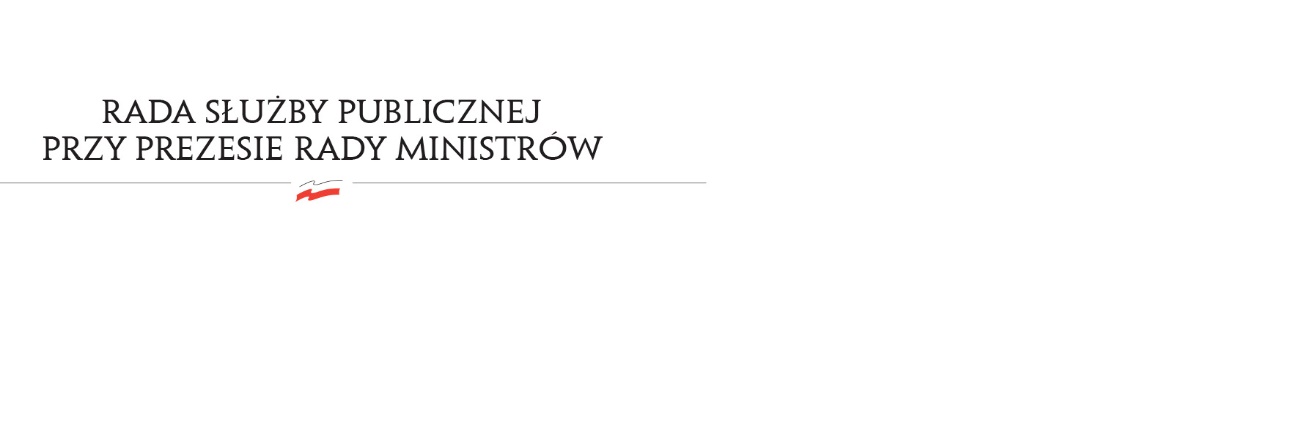 RSP.3613.7.2017.MB	                                                                                                            Uchwała nr 21Rady Służby Publicznejz dnia 6 czerwca 2017 rokuw sprawie: wyboru przedstawiciela Rady Służby Publicznej w celu obserwacji przebiegu postępowania kwalifikacyjnego w służbie cywilnej w 2017 r.Rada Służby Publicznej postanawia skierować Pana Marka Kisilowskiego, Członka Rady Służby Publicznej w celu obserwacji przebiegu postępowania kwalifikacyjnego w służbie cywilnej w 2017 r.